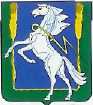 АДМИНИСТРАЦИЯ АРХАНГЕЛЬСКОГО СЕЛЬСКОГО ПОСЕЛЕНИЯСОСНОВСКОГО МУНИЦИПАЛЬНОГО РАЙОНА ЧЕЛЯБИНСКОЙ ОБЛАСТИП О С Т А Н О В Л Е Н И Е от 01 декабря 2017 года № 20с. Архангельское	                                      О муниципальной программе«Формирование современной городской среды»на 2018-2022 годы на территорииАрхангельского сельского поселения      В соответствии с постановлением Правительства Российской Федерации от 10.02.2017г. № 169 «Об утверждении Правил предоставления и распределения субсидий из федерального бюджета бюджетам субъектов Российской Федерации на поддержку государственных программ субъектов Российской Федерации и муниципальных программ формирования современной городской среды», администрация Архангельского сельского поселенияПОСТАНОВЛЯЕТ:Утвердить прилагаемую муниципальную программу «Формирование современной городской среды» на 2018-2022 годы на территории Архангельского сельского поселения.Обеспечить опубликование (обнародование) настоящего постановления в порядке, установленном для официального опубликования (обнародования) муниципальных правовых актов Уставом Архангельского сельского поселения, и разместить настоящее постановление на официальном сайте Архангельского сельского поселения в сети Интернет.3. Организацию выполнения настоящего постановления возлагаю на себя.Глава Архангельскогосельского поселения                                                                        П.В. Тарасов   Приложение                                                                                                                                                                                                         к постановлению администрации                                                                Архангельского сельского поселения                                                                                                  от 01.12.2017г. № 20Муниципальная программа«Формирование современной городской среды» на 2018-2022 годы на территории Архангельского сельского поселения ПАСПОРТРаздел 1. Характеристика сферы реализации программы, описание основных проблем в указанной сфере и прогноз её развития        Анализ сферы благоустройства территории Архангельского сельского поселения показал, что имеется ряд проблем в вопросах благоустройства: низкий уровень общего благоустройства дворовых территорий, низкий уровень экономической привлекательности территории общего пользования из-за инфраструктурных проблем.       Так, на территории Архангельского сельского поселения имеются территории общего пользования (центральная улица, площадь у сельского клуба, территория у ФАП и т.д.), благоустройство которых не отвечает современным требованиям и требует комплексного подхода к благоустройству, включающего в себя:- ремонт автомобильных дорог общего пользования;- ремонт тротуаров;- обеспечение освещения территорий общего пользования;- установка скамеек;- установка урн для мусора;- оборудование автомобильных парковок;- озеленение территорий общего пользования;- иные виды работ. Ориентировочная стоимость (единичные расценки) работ по благоустройству, входящих в состав минимального перечня работ приведена в соответствии с Таблицей 1 к программе.                                                                                                       Таблица 1 Ориентировочная стоимость (единичные расценки) работ по благоустройству, входящих в состав дополнительного перечня работ приведена в соответствии с Таблицей 2 к программе.                                                                                                                                            Таблица 2      Включение предложений заинтересованных лиц о включении территории общего пользования в программу осуществляется путем проведения общественного обсуждения в соответствии с Порядком проведения общественного обсуждения проекта программы «Формирование современной городской среды» на территории Архангельского сельского поселения.      Адресный перечень территорий общего пользования на территории Архангельского сельского поселения, на которых планируется благоустройство в текущем году, утверждается в соответствии с Приложением 1 к программе.      Расходы на разработку дизайн-проектов территорий общего пользования Архангельского сельского поселения, на которых планируется благоустройство, сметной документации на объекты благоустройства и их утверждение осуществляется за счет средств сельского поселения или за счет субсидий, предоставленных Министерством строительства и инфраструктуры Челябинской области.      Проведение мероприятий по благоустройству территорий общего пользования осуществляется с учетом необходимости обеспечения физической, пространственной и информационной доступности зданий, сооружений, общественных территорий для инвалидов и других маломобильных групп населения.      Применение программного метода позволит поэтапно осуществлять комплексное благоустройство территорий общего пользования с учетом мнения граждан, а именно:       - повысит уровень планирования и реализации мероприятий по благоустройству (сделает их современными, эффективными, оптимальными, открытыми, востребованными гражданами);      - запустит реализацию механизма поддержки мероприятий по благоустройству, инициированных гражданами;      - запустит механизм финансового и трудового участия граждан и организаций в реализации мероприятий по благоустройству;      - сформирует инструменты общественного контроля за реализацией мероприятий по благоустройству на территории Архангельского сельского поселения.      Таким образом, комплексный подход к реализации мероприятий по благоустройству, отвечающих современным требованиям, позволит создать современную городскую среду для проживания граждан.Раздел 2. Приоритеты реализуемой на территории Архангельского сельского поселения политики в сфере реализации программы, цели, задачи, целевые индикаторы и показатели, описание ожидаемых конечных результатов реализации программы, сроки её реализации Приоритетами муниципальной политики в области благоустройства является комплексное развитие современной городской инфраструктуры на основе единых подходов.Основной целью программы является повышение уровня благоустройства нуждающихся в благоустройстве территорий общего пользования Архангельского сельского поселения Сосновского муниципального района. Для достижения поставленных целей необходимо решить следующие задачи:организация мероприятий по благоустройству нуждающихся в благоустройстве территорий общего пользования;повышение уровня вовлеченности заинтересованных граждан, организаций в реализацию мероприятий по благоустройству нуждающихся в благоустройстве территорий общего пользования Архангельского сельского поселения Сосновского муниципального района.Раздел 3. Характеристика основных мероприятий программы В ходе реализации программы  предусматривается организация и проведение основного мероприятия «Благоустройство нуждающихся в благоустройстве территорий общего пользования», в том числе следующие мероприятия:- благоустройство территорий общего пользования;- иные мероприятия.Перечень основных мероприятий программы  последующего финансового года определяется исходя из результатов реализации мероприятий программы предыдущего финансового года путем внесения в нее соответствующих изменений.Исполнитель по каждому мероприятию подпрограммы несет ответственность за качественное и своевременное исполнение мероприятий программы, целевое и эффективное использование выделяемых на ее реализацию денежных средств.Программа рассчитана на 2018-2022 годы.Раздел 4. Информация об участии внебюджетных фондов, муниципальных унитарных предприятий Сосновского муниципального района, акционерных обществ с муниципальным участием Сосновского муниципального района, общественных, научных и иных организаций в реализации программыВ случае если государственной программой Челябинской области формирования сельской среды будет предусмотрено финансовое участие собственников зданий и сооружений, расположенных в границах общественных территорий, подлежащей благоустройству (далее – заинтересованные лица) в выполнении минимального перечня работ по благоустройству общественных территорий, и (или) в случае включения заинтересованными лицами в дизайн-проект благоустройства общественной территории работ, входящих в дополнительный перечень работ по благоустройству общественных территорий, заинтересованные лица могут участвовать в реализации программы на основании действующего законодательства в сфере реализации программы.Иные лица и организации могут участвовать в реализации программы на основаниях, определенных Федеральным законом «О контрактной системе в сфере закупок товаров, работ, услуг для обеспечения государственных и муниципальных нужд».Государственные внебюджетные фонды, общественные и научные организации в реализации программы участия не принимают.Приложение 1к программе «Формирование современной городской среды 2018-2022» на территории Архангельского сельского поселения Сосновского муниципального районаАдресный перечень общественных территорий расположенных на территории Архангельского сельского поселения Сосновского муниципального района на 2018-2022 годВизуализированный перечень образцов элементов благоустройства, предлагаемых к размещению на общественной территории, сформированный исходя из минимального перечня работ по благоустройству общественных территорийУличные фонари:Скамья:Урна: Приложение 3к программе «Формирование современной городской среды» на 2018-2022 год на территории Архангельского сельского поселения Сосновского муниципального районаНаименование программы«Формирование современной городской среды» на 2018-2022 годы на территории Архангельского сельского поселенияОтветственный исполнитель программыАдминистрация Архангельского сельского поселенияЦели программыПовышение уровня благоустройства нуждающихся в благоустройстве территорий общего пользования Архангельского сельского поселения.Задачи программыОрганизация мероприятий по благоустройству нуждающихся в благоустройстве территорий общего пользования;Повышение уровня вовлеченности заинтересованных граждан, организаций в реализацию мероприятий по благоустройству нуждающихся в благоустройстве территорий общего пользовании я Архангельского сельского поселения.Целевые индикаторы и показатели программыДоля площади благоустроенных территорий общего пользования по отношению к общей протяженности территории общего пользования, нуждающихся в благоустройстве.Объемы и источники финансового обеспечения программыЗа счет средств федерального и областного бюджетаОжидаемые конечные результаты программыДоля площади благоустроенных территорий общего пользования по отношению к общей протяженности территории общего пользования, нуждающихся в благоустройстве.№ Наименование норматива финансовых затрат на благоустройство, входящих в состав минимального перечняЕдиница измеренияОриентировочная стоимость финансовых затрат на 1 единицу измерения, с учетом НДС (руб.)1Стоимость ремонта бортового камням.п.1 724,002Стоимость ремонта дороги с гравийным покрытиемм292,003Стоимость ремонта асфальтового покрытия тротуарам2997,004Стоимость ремонта плиточного покрытия тротуарам24145,005 Стоимость ремонта подпорных стен и парапетовм314 969,006Стоимость ремонта асфальтобетонного покрытия дорог и проездовм21 265,007Стоимость установки скамьи1 шт.4 998,008Стоимость установки урны1 шт.12 525,009Стоимость установки светильника1 шт.20 053,00№Наименование норматива финансовых затратЕдиница измеренияОриентировочная стоимость финансовых затрат на 1 единицу измерения, с учетом НДС (руб.)Ориентировочная стоимость финансовых затрат на 1 единицу измерения, с учетом НДС (руб.)№Наименование норматива финансовых затратЕдиница измерениялетозима1Стоимость содержания зеленых насаждений (газон)м258,6750,53Стоимость содержания зеленых насаждений (цветник)м263,82337,69Стоимость содержания зеленых насаждений (дерево)шт11,81429,27Стоимость содержания зеленых насаждений (кустарник)м282,0163,87Стоимость содержания зеленых насаждений (кустарник-роза)шт8,21119,61Стоимость содержания зеленых насаждений (живая изгородь)м37,1473,40Стоимость ремонта зеленых насаждений (устройство цветника)м21686,001686,00Стоимость ремонта зеленых насаждений (гидропосев обыкновенного газона)м2286,00286,00Стоимость кошения газона (сорной растительности) с применением средств малой механизациим24,924,92Стоимость валки (обрезки) сухих и аварийных деревьев высотой свыше 2 м с применением гидроподъемникашт24 703,0024 703,00Стоимость валки (обрезки) сухих и аварийных деревьев без применения гидроподъемникашт17313,0017313,00Стоимость ремонта малых архитектурных форм (лавочка)шт3 077,003 077,00Стоимость ремонта малых архитектурных форм (лавочка на подпорной стене)м2 558,002 558,00Стоимость ремонта малых архитектурных форм (ремонт урны 30л)шт986,00986,00Стоимость ремонта малых архитектурных форм (ремонт урны 90л)шт1 189,001 189,00Стоимость ремонта малых архитектурных форм (установка урны 30л)шт1 077,001 077,00Стоимость ремонта малых архитектурных форм (установка урны 90л)шт1 752,001 752,00Стоимость оформления цветникам2413,00413,00№ п/пАдрес общественной территории № п/пАдрес общественной территории 1с. Архангельское, ул. Центральная, 66, территория сельского клубаПриложение 2к программе «Формирование современной городской среды» на 2018-2022 год на территории Архангельского сельского поселения Сосновского муниципального района 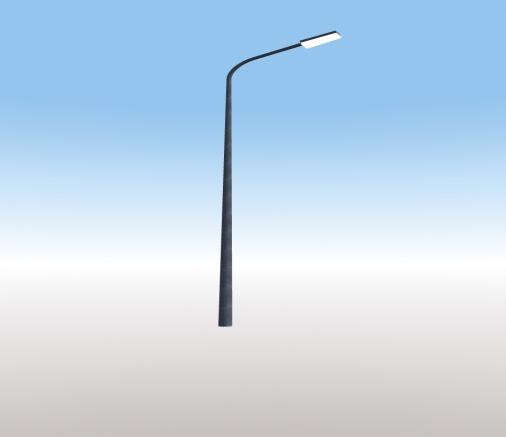 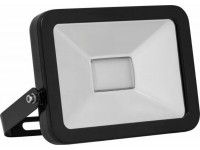 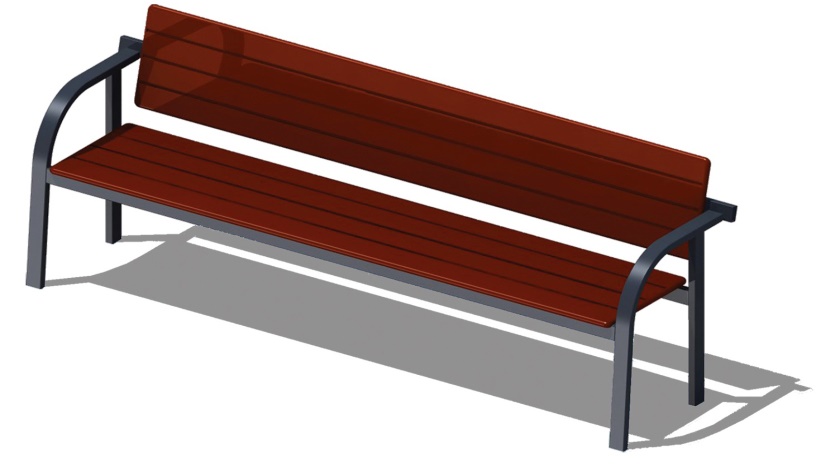 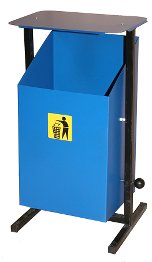 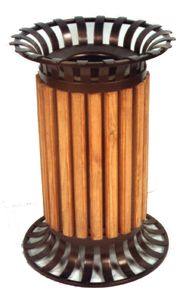 № п/пИндикаторы по направлениямЕд. измерения2018 год№ п/пИндикаторы по направлениямЕд. измерения2018 год1доля площади благоустроенных общественных территорий отношению к общей протяженности общественных территорий, нуждающихся в благоустройствепроцент6,25